 	QUICK REFERENCE GUIDE OF EMERGENCY/CRISIS RESOURCES	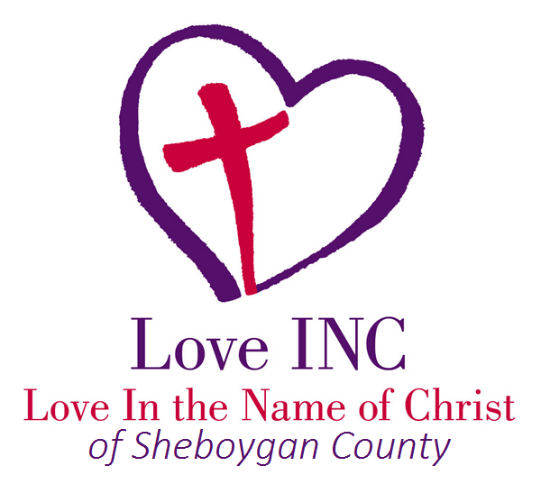 CulturalEnglish as a Second Language—Literacy Council................................ 920-892-6706Hmong Bilingual Resources ..............877-740-4292Hmong Family StrengtheningHotline ..................888-345-5898 or 920-458-0808Hmong Mutual Assistance Associationof Sheboygan ....................................920-458-0808Latinas Unidas...................................920-331-0105Partners HispanicInformation Center ...........................920-459-9880Catholic Charities (Hispanic Translation) –     …………………………………………………..920-458-5726Emergency • CrisisFire, Police, Ambulance................................... 9112-1-1 (resource hotline)........ 211 or 800-924-5514Poison Control ..................................800-222-1222Poison Hotline...................................800-362-3099American Red Cross DisasterAssistance .........................................920-231-3590Crisis Line (Mental Health)................920-459-3151Mobile Crisis .....................................920-459-3151Suicide HelplinesCOPE Hotline...................................262-377-2673Mental Health Crisis Line………………920-459-3151IMALIVE………………………………………..800-442-4673National Suicide Prevention Lifeline…………………………………………………….800-273-8255	Domestic Violence • Sexual AssaultAdult ProtectiveServices	920-467-4100National Sexual Assault Hotline	800-656-4673National Domestic Violence Hotline 800-799-7233 Child Protective Services	920-459-6418Safe Harbor(Domestic abuse shelter)	920-452-7640Rape Abuse Incest National Network (RAINN) –	800-656-4673FoodSalvation Army (Sheboygan)	920-458-3723St. Vincent de Paul	920-892-4913Community Café.……………………………920-453-0169Pantries & Community Meals – monthly calendar at:https://centralusa.salvationarmy.org/sheboygan/HousingLakeshore CAP (rent assistance)	920-694-0041Sheboygan County Interfaith	.920-457-7272St. Vincent de Paul (rent)………………..	920-457-4844Forward Service (rent *must have children)	……………….920-395-9154Salvation Army (Sheboygan)…………..	920-458-3723Rural Housing	……………….608-238-3448Sheboygan Housing Authority………….920-459-3466Sunnyside Townhouse	……………….920-459-9299Substance AbuseAlcoholics Anonymous……………………800-355-7318Samaritan’s Hand	920-254-6922Pathways to a Better Life	920-894-1373Celebrate Recovery –St. Paul Lutheran – Falls	920-467-6449Hope Community Church	920-254-1762UtilitiesSt. Vincent de Paul	920-457-4844Economic Support – EnergyAssistance	920-459-3207Salvation Army	920-458-3723